      АДМИНИСТРАЦИЯВЕСЕЛОВСКОГО СЕЛЬСКОГО ПОСЕЛЕНИЯДУБОВСКОГО РАЙОНА РОСТОВСКАЯ ОБЛАСТЬПОСТАНОВЛЕНИЕ14.01.2016                                           № 7                                                х. ВеселыйОб утверждении Правил 
разработки и утверждения бюджетного 
прогноза Веселовского сельского поселенияна долгосрочный периодВ соответствии со статьей 1701 Бюджетного кодекса Российской Федерации, решением Собрания депутатов Веселовского сельского поселения от 25.03.2015 № 103 «О бюджетном процессе в Веселовском сельском поселении» и Областным законом от 20.10.2015 № 416-ЗС «О стратегическом планировании в Ростовской области», в целях обеспечения долгосрочного бюджетного планирования в Веселовском сельском поселении Администрация Веселовского сельского поселения п о с т а н о в л я е т:1. Утвердить Правила разработки и утверждения бюджетного прогноза Веселовского сельского поселения на долгосрочный период согласно приложению.2. Постановление вступает в силу со дня его официального опубликования ( обнародования), но не ранее 1 января 2016 г.3. Контроль за выполнением постановления оставляю за собойГлава Веселовского сельского поселения                    Н.И.КириловаПостановление вносит сектор экономики и финансовПриложениек постановлениюАдминистрации Веселовского сельского поселения от 14.01.2016 №7ПРАВИЛА разработки и утверждения бюджетного 
прогноза Веселовского сельского поселения на долгосрочный период1. Общие положения1.1. Настоящие Правила определяют порядок разработки и утверждения, период действия, а также требования к составу и содержанию бюджетного прогноза  Веселовского сельского поселения на долгосрочный период (далее – бюджетный прогноз).1.2. Бюджетный прогноз формируется в целях осуществления долгосрочного бюджетного планирования в Веселовском сельском поселении.2. Разработка бюджетного прогноза, его утверждение и актуализация2.1. Исполнительным органом, осуществляющим организационное обеспечение и разработку бюджетного прогноза, является Администрации Веселовского сельского поселения.2.2. Бюджетный прогноз разрабатывается каждые шесть лет на двенадцать лет на основе прогноза социально-экономического развития Веселовского сельского поселения на соответствующий период (далее – долгосрочный прогноз), а также иных показателей социально-экономического развития Веселовского сельского поселения.2.3. Под изменением бюджетного прогноза понимаются корректировки, вносимые без изменения периода, на который разрабатывается бюджетный прогноз.2.4. Бюджетный прогноз может быть изменен с учетом изменения долгосрочного прогноза на соответствующий период и принятого решения о бюджете Веселовского сельского поселения Дубовского района.2.5. Проект бюджетного прогноза (проект изменений бюджетного прогноза) формируется в сроки, определенные порядком подготовки проекта бюджета Веселовского сельского поселения Дубовского района, утверждаемым постановлением Администрации Веселовского сельского поселения.2.6. В целях формирования бюджетного прогноза (проекта изменений бюджетного прогноза) специалист сектора экономики и финансов формирует параметры долгосрочного прогноза (изменения долгосрочного прогноза) с пояснительной запиской в сроки, определенные порядком подготовки проекта бюджета Веселовского сельского поселения Дубовского  района, утверждаемым постановлением Администрации Дубовского района.2.7. Сектор экономики и финансов определяет вариант долгосрочного прогноза в качестве базового для целей долгосрочного бюджетного планирования.2.8. Сектор экономики и финансов Администрации Веселовского сельского поселения при необходимости для разработки и формирования проекта бюджетного прогноза (проекта изменений бюджетного прогноза) запрашивает информацию у специалистов администрации.2.9. В целях обеспечения открытости и доступности информации об основных положениях документов стратегического планирования проект бюджетного прогноза (проект изменений бюджетного прогноза) проходит общественное обсуждение и рассматривается на заседании общественного совета Администрации Веселовского сельского поселения.Общественное обсуждение проекта бюджетного прогноза (проекта изменений бюджетного прогноза) осуществляется в форме открытого размещения на официальном сайте Администрации Веселовского сельского поселения в информационно-телекоммуникационной сети «Интернет» указанного проекта и следующей информации:сроков начала и завершения проведения общественного обсуждения проекта бюджетного прогноза (проекта изменений бюджетного прогноза), установленных Администрацией Веселовского сельского поселения и составляющих не менее 7 рабочих дней со дня размещения проекта бюджетного прогноза (проекта изменений бюджетного прогноза) на официальном сайте Администрации Веселовского сельского поселения в информационно-телекоммуникационной сети «Интернет»;контактной информации для направления замечаний и (или) предложений к проекту бюджетного прогноза (проекту изменений бюджетного прогноза).Замечания и предложения, поступившие в ходе общественного обсуждения проекта бюджетного прогноза (проекта изменений бюджетного прогноза), носят рекомендательный характер.Администрация Веселовского сельского поселения в течение 10 рабочих дней рассматривает поступившие замечания и предложения и оформляет протокол по результатам общественного обсуждения проекта бюджетного прогноза (проекта изменений бюджетного прогноза) (далее – протокол), в котором указываются поступившие от участников общественного обсуждения замечания и предложения к проекту бюджетного прогноза (проекту изменений бюджетного прогноза) и результаты их рассмотрения Администрацией Веселовского сельского поселения.По итогам общественного обсуждения проводится заседание общественного совета при Администрации Веселовского сельского поселения по вопросу рассмотрения проекта бюджетного прогноза (проекта изменений бюджетного прогноза).Протокол, одобренный общественным советом при Администрации Веселовского сельского поселения, подписывается главой Администрации Веселовского сельского поселения и размещается на официальном сайте Администрации Веселовского сельского поселения в информационно-телекоммуникационной сети «Интернет».2.10. Сектор экономики и финансов Администрации Веселовского сельского поселения представляет проект бюджетного прогноза (проект изменений бюджетного прогноза), за исключением показателей финансового обеспечения муниципальных программ Веселовского сельского поселения в составе документов и материалов, подлежащих внесению в Собрание депутатов Веселовского сельского поселения одновременно с проектом решения о бюджете Веселовского сельского поселения Дубовского района.2.11. Бюджетный прогноз (изменения бюджетного прогноза) утверждается (утверждаются) постановлением Администрации Веселовского сельского поселения в срок, не превышающий двух месяцев со дня официального опубликования решения о бюджете Веселовского сельского поселения Дубовского района. 3. Требования к составу и содержанию бюджетного прогнозаБюджетный прогноз составляется по форме согласно приложению к настоящим Правилам и содержит следующие основные показатели:основные параметры варианта долгосрочного прогноза, а также иных показателей социально-экономического развития Веселовского сельского поселения, определенных в качестве базовых для целей долгосрочного бюджетного планирования;прогноз основных характеристик бюджета Веселовского сельского поселения Дубовского района (бюджета Веселовского сельского поселения Дубовского района  и консолидированного бюджета Веселовского сельского поселения Дубовского района); показатели финансового обеспечения муниципальных программ Веселовского сельского поселения на период их действия; основные подходы к формированию бюджетной политики на долгосрочный период.4. Мониторинг и контроль реализации бюджетного прогноза4.1. Сектор экономики и финансов Администрации Веселовского сельского поселения по итогам исполнения консолидированного бюджета Веселовского сельского поселения за отчетный финансовой год ежегодно, не позднее 30 апреля, обеспечивает мониторинг реализации показателей, отраженных в бюджетном прогнозе, и его размещение на официальном сайте Администрации Веселовского сельского поселения в информационно-телекоммуникационной сети «Интернет».4.2. Контроль реализации бюджетного прогноза обеспечивается соблюдением сроков утверждения бюджетного прогноза (изменений бюджетного прогноза) в соответствии с бюджетным законодательством.Приложениек Правилам разработкии утверждения бюджетногопрогноза Веселовского сельского поселенияна долгосрочный периодБюджетный прогноз Веселовского сельского поселения на период _________1. Основные параметры варианта долгосрочного прогноза, а также иных показателей социально-экономического развития Веселовского сельского поселения, определенных в качестве базовых для целей долгосрочного бюджетного планирования2. Прогноз основных характеристик бюджета Веселовского сельского поселения Дубовского района(тыс. рублей)2.1. Показатели финансового обеспечения муниципальных программ Веселовского сельского поселения*(тыс. рублей)2.2. Основные подходы к формированию бюджетной политикиВеселовского сельского поселения на период _____________________________________________________________________________________________________________________________________________________________________________________________________________________________________________________________________________________________________________________________________________Примечание.Используемое сокращение:N – обозначение года периода прогнозирования.__________________________* Показатели финансового обеспечения муниципальных программ Веселовского  сельского поселения заполняются на период их действия.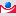 Наименование показателяГод периода прогнозированияГод периода прогнозированияГод периода прогнозированияГод периода прогнозированияГод периода прогнозированияГод периода прогнозированияГод периода прогнозированияНаименование показателяNN+1N+2N+3N+4…N+Х12345678…Наименование показателяГод периода прогнозированияГод периода прогнозированияГод периода прогнозированияГод периода прогнозированияГод периода прогнозированияГод периода прогнозированияГод периода прогнозированияНаименование показателяNN+1N+2N+3N+4…N+Х12345678Показатели консолидированного бюджета Веселовского сельского поселения Дубовского районаПоказатели консолидированного бюджета Веселовского сельского поселения Дубовского районаПоказатели консолидированного бюджета Веселовского сельского поселения Дубовского районаПоказатели консолидированного бюджета Веселовского сельского поселения Дубовского районаПоказатели консолидированного бюджета Веселовского сельского поселения Дубовского районаПоказатели консолидированного бюджета Веселовского сельского поселения Дубовского районаПоказатели консолидированного бюджета Веселовского сельского поселения Дубовского районаПоказатели консолидированного бюджета Веселовского сельского поселения Дубовского районаДоходы, в том числе:налоговые и неналоговые доходыбезвозмездные поступленияРасходыДефицит/профицитИсточники финансирования дефицита бюджетаПоказатели  бюджета Веселовского сельского поселения Дубовского районаПоказатели  бюджета Веселовского сельского поселения Дубовского районаПоказатели  бюджета Веселовского сельского поселения Дубовского районаПоказатели  бюджета Веселовского сельского поселения Дубовского районаПоказатели  бюджета Веселовского сельского поселения Дубовского районаПоказатели  бюджета Веселовского сельского поселения Дубовского районаПоказатели  бюджета Веселовского сельского поселения Дубовского районаПоказатели  бюджета Веселовского сельского поселения Дубовского районаДоходы, в том числе:налоговые и неналоговые доходыбезвозмездные поступленияРасходыДефицит/профицитИсточники финансирования дефицита бюджетаМуниципальный долгРасходы на финансовое обеспечение реализации муниципальных программ Веселовского сельского поселенияРасходы на финансовое обеспечение реализации муниципальных программ Веселовского сельского поселенияРасходы на финансовое обеспечение реализации муниципальных программ Веселовского сельского поселенияРасходы на финансовое обеспечение реализации муниципальных программ Веселовского сельского поселенияРасходы на финансовое обеспечение реализации муниципальных программ Веселовского сельского поселенияРасходы на финансовое обеспечение реализации муниципальных программ Веселовского сельского поселенияРасходы на финансовое обеспечение реализации муниципальных программ Веселовского сельского поселенияРасходы на финансовое обеспечение реализации муниципальных программ Веселовского сельского поселенияНаименование муниципальной  программы Веселовского сельского поселенияГод периода прогнозированияГод периода прогнозированияГод периода прогнозированияГод периода прогнозированияГод периода прогнозированияГод периода прогнозированияГод периода прогнозированияНаименование муниципальной  программы Веселовского сельского поселенияNN+1N+2N+3N+4…N+Х12345678…Итого